Publicado en Madrid el 25/10/2018 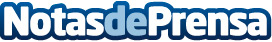 Cambridge University Press lanza el Informe Monitor V sobre  'La Innovación en la Educación en España' El 94% del profesorado cree que los padres delegan en la escuela la educación de sus hijos. Más del 50% de los profesores encuestados consideran que el sistema educativo no prepara a los alumnos para el futuro. Más de la mitad del profesorado considera que el porcentaje de bullying ha aumentado en los últimos años y el 71% lo considera un problema importante. La educación en valores, el aprendizaje colaborativo y la educación emocional son enfoques metodológicos prioritarios
Datos de contacto:Blanca Sánchez de CosGabinete de Prensa Cambridge University Press914491224Nota de prensa publicada en: https://www.notasdeprensa.es/cambridge-university-press-lanza-el-informe Categorias: Nacional Educación Sociedad Ocio para niños http://www.notasdeprensa.es